Jurnal Profita: Komunikasi Ilmiah Akuntansi dan PerpajakanCopyright Transfer Agreement FormManuscript ID Number	:	13038Manuscript Title	:	Analisis Faktor-Faktor Yang Memengaruhi Kualitas Pengungkapan Sustainability ReportAuthor(s) Name(s)	:	Tasya Karindra; Lidya Primta Surbakti; Wisnu JuliantoI, who declare below as the corresponding author and on behalf of all manuscript authors:Name 	:	Tasya KarindraAddress 	:	Jl. Kalibata Utara I RT.007/RW.002, Kel. Kalibata, Kec. Pancoran, Kota Administrasi Jakarta Selatan, Prov. DKI Jakarta, 12740Affiliation 	:	Universitas Pembangunan Nasional Veteran JakartaEmail ID 	:	tasya.karindra@upnvj.ac.idTelephone/Fax No.	:	+62 21-7311334Mobile Phone No. 	:	+62 85921486099hereby declare that: If the Work has accepted for publication in the Profita : Komunikasi Ilmiah Akuntansi dan Perpajakan ("the Journal"):I/We warrant that the material / manuscript above where submitted to Profita : Komunikasi Ilmiah Akuntansi dan Perpajakan is my/our original work without fabrication, fraud, or plagiarism and has not been published previously elsewhere (printed or electronic form in the internet/discussion groups/electronic bulletin boards) or has been submitted or under consideration for publication elsewhere (whole or in part). I/We hereby assign completely and absolutely to Profita : Komunikasi Ilmiah Akuntansi dan Perpajakan with effect from the date of acceptance of the above titled manuscript for publication in Profita : Komunikasi Ilmiah Akuntansi dan Perpajakan, all present and future copyrights to the manuscript. Such assignment of copyright shall include, without limitation to the foregoing, the exclusive right to do any and all acts in all countries in which the copyright (or analogous rights) in the manuscript subsists (or in the future subsists) together with all rights of action in respect of any past or existing infringement of such copyright.Each author has participated sufficiently in the work to take public responsibility for appropriate portions of the content. The order of authorships on the byline is a joint decision of all the coauthors. In case the manuscript should be accepted for publication, I have the consent of each author to transfer and assign any and all right, title and interest, including copyright of the article referenced above.That the manuscript contains no violation of any existing copyright or other third party right or any material of an obscene, libelous or otherwise unlawful nature, and that I/we will indemnify the Editors of Profita : Komunikasi Ilmiah Akuntansi dan Perpajakan against all claims and expenses (including legal costs and expenses) arising from breach of this warranty and the other warranties on my/our behalf in this agreement.That I/we have obtained permission for and acknowledged the original authors of the source of any illustrations, diagrams or other materials used in the manuscript of which I am/we are not the original copyright owner/s .All authors warrant that they each meet the requirements for authorship enumerated in the Journal's Instructions for Authors and understand that if the paper or part of the paper is found to be faulty or fraudulent, each shares the responsibility.I have read and understand the above conditions and provide the appropriate signatures and information.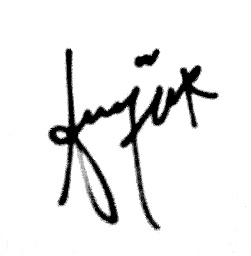 (Tasya Karindra)Date of Signed: 9 November 2021